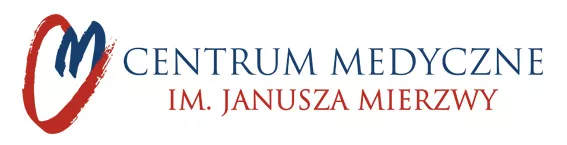 Ankieta satysfakcji PacjentaData wypełnienia ankiety ………………………………………………Odpowiadając na poniższe pytania należy wstawić znak „X” zgodnie z wybraną odpowiedzią.Początek formularzaPłeć:   Kobieta   Kobieta  MężczyznaGrupa wiekowa:Grupa wiekowa:Grupa wiekowa: Od 18 do 30 lat Od 18 do 30 lat Od 41 do 50 lat Od 61 do 70 lat Od 31 do 40 lat Od 31 do 40 lat Od 51 do 60 lat Od 71 do 80 lat Powyżej 80 latWykształcenie:Wykształcenie: Podstawowe Średnie Zawodowe WyższeRejestracjaRejestracjaRejestracjaRejestracjaRejestracjaRejestracjaRejestracjaPytaniaPytaniaPytaniaDobrzeŹleŹleJak Pan/Pani ocenia czas oczekiwania na połączenie z pracownikiem rejestracji?Jak Pan/Pani ocenia czas oczekiwania na połączenie z pracownikiem rejestracji?Jak Pan/Pani ocenia czas oczekiwania na połączenie z pracownikiem rejestracji?Jak Pan/Pani ocenia kompetencje pracowników rejestracji?Jak Pan/Pani ocenia kompetencje pracowników rejestracji?Jak Pan/Pani ocenia kompetencje pracowników rejestracji?Jak Pan/Pani ocenia zachowanie pracownika rejestracji?(uprzejmość, życzliwość, uważne słuchanie, udzielanie informacji)Jak Pan/Pani ocenia zachowanie pracownika rejestracji?(uprzejmość, życzliwość, uważne słuchanie, udzielanie informacji)Jak Pan/Pani ocenia zachowanie pracownika rejestracji?(uprzejmość, życzliwość, uważne słuchanie, udzielanie informacji)Personel medyczny – lekarze POZPersonel medyczny – lekarze POZPersonel medyczny – lekarze POZPersonel medyczny – lekarze POZPersonel medyczny – lekarze POZPersonel medyczny – lekarze POZPersonel medyczny – lekarze POZPytaniaPytaniaPytaniaDobrzeDobrzeŹleJak Pan/Pani ocenia poziom opieki lekarskiej? (uprzejmość, życzliwość, szacunek, zainteresowanie, poświęcony czas i uwagę, efektywność leczenia)Jak Pan/Pani ocenia poziom opieki lekarskiej? (uprzejmość, życzliwość, szacunek, zainteresowanie, poświęcony czas i uwagę, efektywność leczenia)Jak Pan/Pani ocenia poziom opieki lekarskiej? (uprzejmość, życzliwość, szacunek, zainteresowanie, poświęcony czas i uwagę, efektywność leczenia)Jak Pan/Pani ocenia przystępność informacji udzielonych przez lekarza na temat Pani/Pana stanu zdrowia?Jak Pan/Pani ocenia przystępność informacji udzielonych przez lekarza na temat Pani/Pana stanu zdrowia?Jak Pan/Pani ocenia przystępność informacji udzielonych przez lekarza na temat Pani/Pana stanu zdrowia?Jak Pan/Pani ocenia jakość usługi w ramach wizyty domowej? nie korzystałam/emJak Pan/Pani ocenia jakość usługi w ramach wizyty domowej? nie korzystałam/emJak Pan/Pani ocenia jakość usługi w ramach wizyty domowej? nie korzystałam/emCzy uzyskuje Pan/Pani wystarczającą wiedzę o planowanych badaniach, konsultacjach i leczeniu, umożliwiającą współuczestnictwo w podejmowaniu decyzji?Czy uzyskuje Pan/Pani wystarczającą wiedzę o planowanych badaniach, konsultacjach i leczeniu, umożliwiającą współuczestnictwo w podejmowaniu decyzji?Czy uzyskuje Pan/Pani wystarczającą wiedzę o planowanych badaniach, konsultacjach i leczeniu, umożliwiającą współuczestnictwo w podejmowaniu decyzji?Czy uzyskuje Pan/Pani wystarczającą wiedzę o planowanych badaniach, konsultacjach i leczeniu, umożliwiającą współuczestnictwo w podejmowaniu decyzji?Czy uzyskuje Pan/Pani wystarczającą wiedzę o planowanych badaniach, konsultacjach i leczeniu, umożliwiającą współuczestnictwo w podejmowaniu decyzji?Czy uzyskuje Pan/Pani wystarczającą wiedzę o planowanych badaniach, konsultacjach i leczeniu, umożliwiającą współuczestnictwo w podejmowaniu decyzji?Czy uzyskuje Pan/Pani wystarczającą wiedzę o planowanych badaniach, konsultacjach i leczeniu, umożliwiającą współuczestnictwo w podejmowaniu decyzji? Tak Nie Nie Nie Nie Nie NieJak często korzysta Pan/Pani z porady lekarza POZ (lekarza pierwszego kontaktu)?Jak często korzysta Pan/Pani z porady lekarza POZ (lekarza pierwszego kontaktu)?Jak często korzysta Pan/Pani z porady lekarza POZ (lekarza pierwszego kontaktu)?Jak często korzysta Pan/Pani z porady lekarza POZ (lekarza pierwszego kontaktu)?Jak często korzysta Pan/Pani z porady lekarza POZ (lekarza pierwszego kontaktu)?Jak często korzysta Pan/Pani z porady lekarza POZ (lekarza pierwszego kontaktu)?Jak często korzysta Pan/Pani z porady lekarza POZ (lekarza pierwszego kontaktu)? kilka razy w miesiącu kilka razy w miesiącu kilka razy w roku kilka razy w roku kilka razy w roku kilka razy w roku kilka razy w roku 1 raz w miesiącu 1 raz w miesiącu 1-2 razy w roku 1-2 razy w roku 1-2 razy w roku 1-2 razy w roku 1-2 razy w rokuPersonel medyczny – pielęgniarki POZPersonel medyczny – pielęgniarki POZPersonel medyczny – pielęgniarki POZPersonel medyczny – pielęgniarki POZPersonel medyczny – pielęgniarki POZPersonel medyczny – pielęgniarki POZPersonel medyczny – pielęgniarki POZPytaniaPytaniaPytaniaDobrzeŹleŹleJak Pan/Pani ocenia poziom opieki pielęgniarek (uprzejmość, życzliwość, szacunek, zainteresowanie, poświęcony czas i uwagę, efektywność opieki)? nie korzystałam/em z opieki pielęgniarkiJak Pan/Pani ocenia poziom opieki pielęgniarek (uprzejmość, życzliwość, szacunek, zainteresowanie, poświęcony czas i uwagę, efektywność opieki)? nie korzystałam/em z opieki pielęgniarkiJak Pan/Pani ocenia poziom opieki pielęgniarek (uprzejmość, życzliwość, szacunek, zainteresowanie, poświęcony czas i uwagę, efektywność opieki)? nie korzystałam/em z opieki pielęgniarkiJak Pan/Pani ocenia dostęp do opieki pielęgniarek? nie korzystałam/em z opieki pielęgniarkiJak Pan/Pani ocenia dostęp do opieki pielęgniarek? nie korzystałam/em z opieki pielęgniarkiJak Pan/Pani ocenia dostęp do opieki pielęgniarek? nie korzystałam/em z opieki pielęgniarkiPytania ogólnePytania ogólnePytania ogólneDobrzeŹleJak Pan/Pani ocenia infrastrukturę Placówki? (czystość, oznakowanie, dostosowanie do potrzeb osób z niepełnosprawnościami)Jak Pan/Pani ocenia infrastrukturę Placówki? (czystość, oznakowanie, dostosowanie do potrzeb osób z niepełnosprawnościami)Jak Pan/Pani ocenia infrastrukturę Placówki? (czystość, oznakowanie, dostosowanie do potrzeb osób z niepełnosprawnościami)Jak Pan/Pani ocenia poszanowanie godności osobistej w trakcie pobytu w Placówce?Jak Pan/Pani ocenia poszanowanie godności osobistej w trakcie pobytu w Placówce?Jak Pan/Pani ocenia poszanowanie godności osobistej w trakcie pobytu w Placówce?Jak Pan/Pani ocenia stopień zapewnienia prywatności i intymności w trakcie wizyty i badania lub zabiegu?Jak Pan/Pani ocenia stopień zapewnienia prywatności i intymności w trakcie wizyty i badania lub zabiegu?Jak Pan/Pani ocenia stopień zapewnienia prywatności i intymności w trakcie wizyty i badania lub zabiegu?Czy obecność osób trzecich w gabinecie nastąpiła po wyrażeniu przez Pana/Panią zgody (np. innej osoby spośród personelu medycznego, studenta, rejestratorki)?Czy obecność osób trzecich w gabinecie nastąpiła po wyrażeniu przez Pana/Panią zgody (np. innej osoby spośród personelu medycznego, studenta, rejestratorki)?Czy obecność osób trzecich w gabinecie nastąpiła po wyrażeniu przez Pana/Panią zgody (np. innej osoby spośród personelu medycznego, studenta, rejestratorki)?Czy obecność osób trzecich w gabinecie nastąpiła po wyrażeniu przez Pana/Panią zgody (np. innej osoby spośród personelu medycznego, studenta, rejestratorki)?Czy obecność osób trzecich w gabinecie nastąpiła po wyrażeniu przez Pana/Panią zgody (np. innej osoby spośród personelu medycznego, studenta, rejestratorki)?Czy obecność osób trzecich w gabinecie nastąpiła po wyrażeniu przez Pana/Panią zgody (np. innej osoby spośród personelu medycznego, studenta, rejestratorki)? Tak Tak Nie Nie Nie Nie Nie wystąpiła taka sytuacja Nie wystąpiła taka sytuacja Nie wystąpiła taka sytuacja Nie wystąpiła taka sytuacja Nie wystąpiła taka sytuacja Nie wystąpiła taka sytuacjaCzy poleciłby Pan/Pani naszą Placówkę swojej rodzinie, znajomym?Czy poleciłby Pan/Pani naszą Placówkę swojej rodzinie, znajomym?Czy poleciłby Pan/Pani naszą Placówkę swojej rodzinie, znajomym?Czy poleciłby Pan/Pani naszą Placówkę swojej rodzinie, znajomym?Czy poleciłby Pan/Pani naszą Placówkę swojej rodzinie, znajomym?Czy poleciłby Pan/Pani naszą Placówkę swojej rodzinie, znajomym? Tak Nie Nie Nie Nie NieUwagi:………………………………………………………………………………………………………………………………………………………………………………………………………………………………………………………………………………………………………………………………Dziękujemy za wypełnienie ankiety, prosimy o pozostawienie jej w wyznaczonym miejscu w Rejestracji.Uwagi:………………………………………………………………………………………………………………………………………………………………………………………………………………………………………………………………………………………………………………………………Dziękujemy za wypełnienie ankiety, prosimy o pozostawienie jej w wyznaczonym miejscu w Rejestracji.Uwagi:………………………………………………………………………………………………………………………………………………………………………………………………………………………………………………………………………………………………………………………………Dziękujemy za wypełnienie ankiety, prosimy o pozostawienie jej w wyznaczonym miejscu w Rejestracji.Uwagi:………………………………………………………………………………………………………………………………………………………………………………………………………………………………………………………………………………………………………………………………Dziękujemy za wypełnienie ankiety, prosimy o pozostawienie jej w wyznaczonym miejscu w Rejestracji.Uwagi:………………………………………………………………………………………………………………………………………………………………………………………………………………………………………………………………………………………………………………………………Dziękujemy za wypełnienie ankiety, prosimy o pozostawienie jej w wyznaczonym miejscu w Rejestracji.Uwagi:………………………………………………………………………………………………………………………………………………………………………………………………………………………………………………………………………………………………………………………………Dziękujemy za wypełnienie ankiety, prosimy o pozostawienie jej w wyznaczonym miejscu w Rejestracji.